Бийск, 2024 гИНСТРУКЦИЯ ПО ОХРАНЕ ТРУДА1. Область применения	32. Нормативные ссылки	33. Инструкция по охране труда для участников	41.Общие требования охраны труда	42.Требования охраны труда перед началом работы	83.Требования охраны труда во время работы	134. Требования охраны труда в аварийных ситуациях	165.Требование охраны труда по окончании работ	174. Инструкция поохране труда для экспертов	181.Общие требования охраны труда	182.Требования охраны труда перед началом работы	203.Требования охраны труда во время работы	204. Требования охраны труда в аварийных ситуациях	235. Требование охраны труда по окончании работ	241. Область применения1.1 Настоящие правила разработаны на основе типовой инструкции по охране труда с учетом требований законодательных и иных нормативных правовых актов, содержащих государственные требования охраны труда, правил по охране труда и предназначена для участников Регионального Чемпионата по профессиональному мастерству «Профессионалы» в 2023-24 г. (далее Чемпионата).1.2 Выполнение требований настоящих правил обязательны для всех участников Регионального этапа Чемпионата по профессиональному мастерству «Профессионалы» в 2023-24 г. компетенции «Производство мебели». 2. Нормативные ссылки2.1 Правила разработаны на основании следующих документов и источников:2.1.1 Трудовой кодекс Российской Федерации от 30.12.2001 № 197-ФЗ.2.1.2.Федеральный закон от 28.12.2013 г. № 426-ФЗ «О специальной оценке условий труда», 2.1.3. Федеральный закон от 21.07.1997 г. № 116-ФЗ «О промышленной безопасности опасных производственных объектов», 2.1.4. Федеральный закон от 30.12.2009 г. № 384-ФЗ «Технический регламент о безопасности зданий и сооружений», 2.1.5. Федеральный закон от 22.07.2008 г. № 123-ФЗ «Технический регламент о требованиях пожарной безопасности», 2.1.7. Федеральный закон от 21.12.1994 г. № 69-ФЗ «О пожарной безопасности».3. Инструкция по охране труда для участников1.Общие требования охраны труда1.1. К самостоятельному выполнению конкурсных заданий в Компетенции «Производство мебели» допускаются участники не моложе 16 лет: прошедшие инструктаж по охране труда; ознакомленные с инструкцией по охране труда; имеющие необходимые навыки по эксплуатации ручного, электрифицированного инструмента, приспособлений, стационарного и полустационарного оборудования; не имеющие противопоказаний к выполнению конкурсных заданий по состоянию здоровья. 1.2. В процессе выполнения конкурсных заданий и нахождения на территории и в помещениях места проведения конкурса, участник обязан четко соблюдать: инструкции по охране труда; не заходить за ограждения и в технические помещения; соблюдать личную гигиену; принимать пищу в строго отведенных местах; самостоятельно использовать инструмент и оборудование, разрешенное к выполнению конкурсного задания. Участник для выполнения конкурсного задания использует инструмент, в числе которого может быть: Участник для выполнения конкурсного задания использует оборудование, в числе которого может быть: При выполнении конкурсного задания на участника могут воздействовать следующие вредные и (или) опасные факторы: Физические: режущие, пилящие и колющие инструменты; опасное напряжение в электрической сети; движущиеся части машин и механизмов;  острые кромки, заусенцы на поверхностях инструмента, приспособлений и оборудования;  заусенцы, сколы заготовок;  шум; вибрация;  повышенная температура поверхностей оборудования;  система вентиляции; неисправные или не соответствующие требованиям мебель, инвентарь или инструменты. Химические: пыль; отделочные средства и материалы. Психофизиологические: чрезмерное напряжение внимания; усиленная нагрузка на зрение; чрезмерная нагрузка на организм при неправильной рабочей позе. Возможные риски и опасности при выполнении конкурсных заданий.Опасности механические в зависимости от элементов инструментов, станков или обрабатываемой заготовки в зависимости от: формы, относительного расположения, массы и устойчивости (потенциальная энергия элементов, которые могут передвигаться под действием силы тяжести), массы и скорости (кинетическая энергия элементов в контролируемом и не контролируемом движении), недостаточной механической прочности: опасность раздавливания;опасность ранения;опасность разрезания или пореза;опасность запутывания или наматывания;опасность затягивания, попадания в ловушку;опасность удара;опасность от трения или истирания;Опасности электрические, вследствие:контакта с токоведущими частями (прямой контакт);контакта с частями, которые в неисправном состоянии находятся под напряжением (косвенный контакт);электростатических процессов.Опасности от шума, в результате:потеря слуха (глухота), другие физиологические нарушения (потеря равновесия, ослабление внимания);ухудшении восприятия речи, звуковых сигналов и т.п.;Опасности от материалов и веществ (и их составляющих), которые обрабатываются на станках или используются станком, в том числе:опасности от контакта или вдыхания паров вредных жидкостей, газов, пыли, дыма;опасности воспламенения или взрыва.Неожиданные пуски, повороты, прокручивания (или любые подобные нештатные состояния) от:неполадок или повреждения систем управления;возобновления энергоснабжения после его прерывания;внешнего воздействия на электрооборудование;неполадок и ошибок программно-математического обеспечения.Невозможность остановки машины или остановки в желаемый момент.Нарушение энергоснабжения.Ошибки в системе управления.Разрушения в процессе работы.Падение или выброс предметов, в т.ч. заготовок, деталей или жидкостей.Потери устойчивости/ опрокидывание станков, инструментов.Ошибки в поведении людей.Комбинация опасностей.Применяемые во время выполнения конкурсного задания средства индивидуальной защиты (СИЗы): спецодежда (рабочие брюки или полукомбинезон, куртка, кепка); рабочая обувь с жестким носом (200 Дж) средства защиты органов дыхания (респиратор); средства защиты органов слуха (наушники или беруши) средства защиты зрения (очки) Знаки безопасности, используемые на рабочем месте, для обозначения присутствующих опасностей: F 04 Огнетушитель           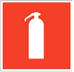 E 22 Указатель выхода           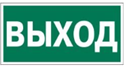 E 23 Указатель запасного выхода      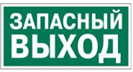 EC 01 Аптечка первой медицинской помощи      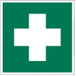 P 01 Запрещается курить             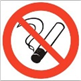 Предписывающие знаки безопасности: «Работать в средствах индивидуальной защиты органов зрения» 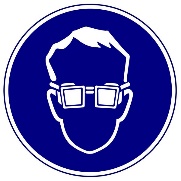  «Работать в средствах индивидуальной защиты органов слуха» 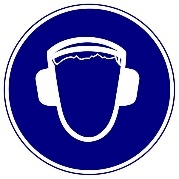  «Работать в средствах индивидуальной защиты органов дыхания»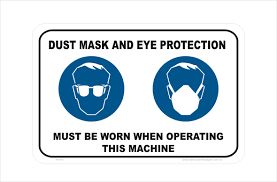 «Работать в защитной обуви» 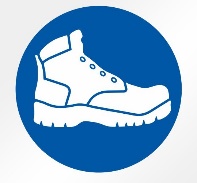 на части стационарных и полустационарных станков нанесены знаки, указывающие граничные положения рук при работе; на вращающихся инструментах должна быть отчетливо нанесена допустимая частота вращения, а также маркировка производителя. Исключение составляют фрезеровальные инструменты с диаметром хвостовика до 16 мм и инструменты для сверления. При несчастном случае пострадавший или очевидец несчастного случая обязан немедленно сообщить о случившемся Экспертам.  В комнате экспертов находится аптечка первой помощи, укомплектованная изделиями медицинского назначения, ее необходимо использовать для оказания первой помощи, самопомощи в случаях получения травмы. В случае возникновения несчастного случая или болезни участника, об этом немедленно уведомляются Главный эксперт и Эксперт-наставник. Главный эксперт принимает решение о назначении дополнительного времени для участия. В случае отстранения участника от дальнейшего участия в Чемпионате ввиду болезни или несчастного случая, он получит баллы за любую завершенную работу.  Вышеуказанные случаи подлежат обязательной регистрации в Форме регистрации несчастных случаев и в Форме регистрации перерывов в работе. Участники, допустившие невыполнение или нарушение инструкции по охране труда, привлекаются к ответственности в соответствии с Регламентом соревнований. Несоблюдение участником норм и правил ОТ и ТБ ведет к потере баллов. Постоянное нарушение норм безопасности может привести к временному или перманентному отстранению аналогично апелляции. 2.Требования охраны труда перед началом работыПеред началом работы участники должны выполнить следующее: 2.1. В подготовительный день все участники должны ознакомиться с инструкцией по охране труда, с планами эвакуации при возникновении пожара, местами расположения санитарно-бытовых помещений, медицинских кабинетов, питьевой воды, подготовить рабочее место в соответствии с Конкурсным заданием компетенции. Проверить специальную одежду, обувь и др. средства индивидуальной защиты. Надеть необходимые средства защиты для выполнения подготовки рабочих мест, инструмента и оборудования. По окончании ознакомительного периода, участники подтверждают свое ознакомление со всеми процессами, подписав лист прохождения инструктажа по работе на оборудовании по форме, определенной организатором соревнований.  2.2. Подготовить рабочее место: Убедиться, что рабочее место чистое, верстак и иные рабочие поверхности устойчивы, отрегулированы по высоте относительно роста участника;  Инструменты и материалы расположить на предназначенных местах, в зоне прямой доступности, при этом так, чтобы их расположение и размещение было удобным для работы, не захламлять рабочую поверхность и соответствовало требованиям безопасности. Проверить освещенность рабочего места, при недостаточной освещенности установить дополнительные источники освещения. Подготовить инструмент и оборудование, разрешенное к самостоятельной работе, в число которых может входить: Инструмент и оборудование, не разрешенное к самостоятельному использованию, к выполнению конкурсных заданий подготавливает уполномоченный Эксперт, участники могут принимать посильное участие в подготовке под непосредственным руководством и в присутствии Эксперта. В день проведения конкурса, изучить содержание и порядок проведения модулей конкурсного задания, а также безопасные приемы их выполнения. Проверить пригодность инструмента и оборудования визуальным осмотром. Привести в порядок рабочую специальную одежду и обувь: застегнуть обшлага рукавов, заправить одежду и застегнуть ее на все пуговицы, надеть головной убор, подготовить рукавицы (перчатки), средства защиты слуха (наушники или беруши), средства защиты зрения (очки), средства защиты органов дыхания (респиратор). Ежедневно, перед началом выполнения конкурсного задания, в процессе подготовки рабочего места: осмотреть и привести в порядок рабочее место, средства индивидуальной защиты; убедиться в достаточности освещенности; проверить (визуально) правильность подключения инструмента и оборудования в электросеть; проверить правильность установки рабочего стола, верстака, положения оборудования и инструмента, при необходимости, обратиться к эксперту для устранения неисправностей в целях исключения неудобных поз и длительных напряжений тела. Подготовить необходимые для работы материалы, приспособления, и разложить их на свои места, убрать с рабочего стола все лишнее.  Участнику запрещается приступать к выполнению конкурсного задания при обнаружении неисправности инструмента или оборудования. О замеченных недостатках и неисправностях немедленно сообщить Эксперту и до устранения неполадок к конкурсному заданию не приступать. 3.Требования охраны труда во время работы3.1. При выполнении конкурсных заданий участнику необходимо соблюдать требования безопасности при использовании инструмента и оборудования: 3.2. При выполнении конкурсных заданий и уборке рабочих мест: необходимо быть внимательным, не отвлекаться посторонними разговорами и делами, не отвлекать других участников; соблюдать настоящую инструкцию; соблюдать правила эксплуатации оборудования, механизмов и инструментов, не подвергать их механическим ударам, не допускать падений; поддерживать порядок и чистоту на рабочем месте, сметать стружки, опилки и древесную пыль только с помощью щетки; рабочий инструмент располагать таким образом, чтобы исключалась возможность его скатывания и падения.  если падение произошло, запрещено ловить инструменты руками, другими инструментами и оборудованием, необходимо исключить попадание на ноги и другие части тела; выполнять конкурсные задания только исправным инструментом; использовать защитные очки при работе инструментом ударного действия, защиту органов зрения, слуха при работе на всех видах стационарного и электрифицированного оборудования, защиту органов слуха, зрения и дыхания при шлифовании; использовать рабочий инструмент только по прямому назначению; 3.3. При неисправности инструмента и оборудования – прекратить выполнение конкурсного задания и сообщить об этом Эксперту, а в его отсутствие заместителю главного Эксперта. 4. Требования охраны труда в аварийных ситуациях4.1. При обнаружении неисправности в работе электрических устройств, находящихся под напряжением (повышенном их нагреве, появления искрения, запаха гари, задымления и т.д.), участнику следует немедленно сообщить о случившемся Экспертам. Выполнение конкурсного задания продолжить только после устранения возникшей неисправности. 4.2. В случае возникновения у участника плохого самочувствия или получения травмы сообщить об этом эксперту. 4.3. При поражении участника электрическим током немедленно отключить электросеть, оказать первую помощь (самопомощь) пострадавшему, сообщить Эксперту, при необходимости обратиться к врачу. 4.4. При несчастном случае или внезапном заболевании необходимо в первую очередь отключить питание электрооборудования, сообщить о случившемся Экспертам, которые должны принять мероприятия по оказанию первой помощи пострадавшим, вызвать скорую медицинскую помощь, при необходимости отправить пострадавшего в ближайшее лечебное учреждение. 4.5. При возникновении пожара необходимо немедленно оповестить Главного эксперта и экспертов. При последующем развитии событий следует руководствоваться указаниями Главного эксперта или эксперта, заменяющего его. Приложить усилия для исключения состояния страха и паники. При обнаружении очага возгорания на конкурсной площадке необходимо любым возможным способом постараться загасить пламя в "зародыше" с обязательным соблюдением мер личной безопасности. При возгорании одежды попытаться сбросить ее. Если это сделать не удается, упасть на пол и, перекатываясь, сбить пламя; необходимо накрыть горящую одежду куском плотной ткани, облиться водой, запрещается бежать – бег только усилит интенсивность горения. В загоревшемся помещении не следует дожидаться, пока приблизится пламя. Основная опасность пожара для человека – дым. При наступлении признаков удушья лечь на пол и как можно быстрее ползти в сторону эвакуационного выхода. 4.6. При обнаружении взрывоопасного или подозрительного предмета не подходите близко к нему, предупредите о возможной опасности находящихся поблизости экспертов или обслуживающий персонал. При происшествии взрыва необходимо спокойно уточнить обстановку и действовать по указанию экспертов, при необходимости эвакуации возьмите с собой документы и предметы первой необходимости, при передвижении соблюдайте осторожность, не трогайте поврежденные конструкции, оголившиеся электрические провода. В разрушенном или поврежденном помещении не следует пользоваться открытым огнем (спичками, зажигалками и т.п.). 5.Требование охраны труда по окончанииработПосле окончания работ каждый участник обязан: 5.1. Привести в порядок рабочее место. Перед уборкой остановить движущиеся части и механизмы, выключить все токонесущие устройства, убедиться в их отключении. 5.2. Убрать средства индивидуальной защиты в отведенное для хранений место. 5.3. Отключить инструмент и оборудование от сети. 5.4. Инструмент убрать в специально предназначенное для хранений место. 5.5. Тщательно вымыть руки с мылом. 5.6. Сообщить эксперту о выявленных во время выполнения конкурсных заданий неполадках и неисправностях оборудования и инструмента, и других факторах, влияющих на безопасность выполнения конкурсного задания. 4. Инструкция по охране труда для экспертов1.Общие требования охраны труда1.1. К работе в качестве эксперта компетенции «Производство мебели» допускаются Эксперты, прошедшие специальное обучение и не имеющие противопоказаний по состоянию здоровья. 1.2. Эксперт с особыми полномочиями, на которого возложена обязанность за проведение инструктажа по охране труда, должен иметь действующие удостоверение «О проверке знаний требований охраны труда». 1.3. В процессе контроля выполнения конкурсных заданий и нахождения на территории и в помещениях места проведения чемпионата и/или соревнований Эксперт обязан четко соблюдать: инструкции по охране труда;  правила пожарной безопасности, знать места расположения первичных средств пожаротушения и планов эвакуации. расписание и график проведения чемпионата/соревнования, содержание и сроки изготовления конкурсного задания, установленные режимы труда и отдыха. 1.4. При работе на персональном компьютере и копировально-множительной технике на Эксперта могут воздействовать следующие вредные и (или) опасные производственные факторы: электрический ток; статическое электричество, образующееся в результате трения движущейся бумаги с рабочими механизмами, а также при некачественном заземлении аппаратов; шум, обусловленный конструкцией оргтехники; химические вещества, выделяющиеся при работе оргтехники; зрительное перенапряжение при работе с ПК. При наблюдении за выполнением конкурсного задания участниками на Эксперта могут воздействовать следующие вредные и (или) опасные производственные факторы: Физические: режущие, пилящие и колющие предметы, инструменты и приспособления; опасное напряжение в электрической сети;  движущиеся части машин и механизмов;   -острые кромки, заусенцы на поверхностях инструмента, приспособлений и оборудования; заусенцы, сколы заготовок;  шум;  вибрация;  повышенная температура поверхностей оборудования;  система вентиляции; неисправные или не соответствующие требованиям мебель, инвентарь или инструменты Химические: пыль отделочные средства и материалы Психофизиологические: чрезмерное напряжение внимания,  усиленная нагрузка на зрение,  чрезмерная нагрузка на организм при неправильной рабочей позе 1.5. Применяемые во время выполнения конкурсного задания средства индивидуальной защиты: спецодежда (рабочие брюки или полукомбинезон, футболка, куртка, кепка); рабочая обувь с жестким носом (20Дж) респиратор; наушники или берушисредства защиты зрения (очки); 1.6. Знаки безопасности, используемые на рабочих местах участников, для обозначения присутствующих опасностей: на части стационарных и полустационарных станков нанесены знаки, указывающие граничные положения рук при работе;  на вращающихся инструментах должна быть отчетливо нанесена допустимая частота вращения, а также маркировка производителя. Исключение составляют фрезеровальные инструменты с диаметром хвостовика до 16 мм и инструменты для сверления. При несчастном случае пострадавший или очевидец несчастного случая обязан немедленно сообщить о случившемся Главному Эксперту.  В помещении Экспертов Компетенции 24 «Производство мебели» находится аптечка первой помощи, укомплектованная изделиями медицинского назначения, ее необходимо использовать для оказания первой помощи, самопомощи в случаях получения травмы. В случае возникновения несчастного случая или болезни Эксперта, об этом немедленно уведомляется Главный эксперт.  Эксперты, допустившие невыполнение или нарушение инструкции по охране труда, привлекаются к ответственности в соответствии с Регламентом чемпионата, а при необходимости согласно действующему законодательству. 2.Требования охраны труда перед началом работыПеред началом работы Эксперты должны выполнить следующее: 2.1. В дни Д-2 и Д-1 Эксперт с особыми полномочиями ответственный за охрану труда, обязан провести подробный инструктаж по «Программе инструктажа по охране труда», ознакомить экспертов и участников с инструкцией по охране труда, с планами эвакуации при возникновении пожара, с местами расположения санитарно-бытовых помещений, медицинских кабинетов, питьевой воды, проконтролировать подготовку рабочих мест участников в соответствии с Техническим описанием компетенции. Проверить специальную одежду, обувь и др. средства индивидуальной защиты. Надеть необходимые средства защиты для выполнения подготовки и контроля подготовки участниками рабочих мест, инструмента и оборудования. 2.2. Ежедневно, перед началом выполнения конкурсного задания участниками конкурса, Эксперт с особыми полномочиями проводит инструктаж по охране труда, Эксперты контролируют процесс подготовки рабочего места участниками, и принимают участие в подготовке рабочих мест участников в возрасте моложе 18 лет. 2.3. Ежедневно, перед началом работ на конкурсной площадке и в помещении экспертов необходимо: осмотреть рабочие места экспертов и участников; привести в порядок рабочее место эксперта; проверить правильность подключения оборудования в электросеть; надеть необходимые средства индивидуальной защиты; осмотреть инструмент и оборудование участников в возрасте до 18 лет, участники старше 18 лет осматривают самостоятельно инструмент и оборудование. Подготовить необходимые для работы материалы, приспособления, и разложить их на свои места, убрать с рабочего стола все лишнее. Эксперту запрещается приступать к работе при обнаружении неисправности оборудования. О замеченных недостатках и неисправностях немедленно сообщить Техническому Эксперту и до устранения неполадок к работе не приступать. 3.Требования охраны труда во время работы3.1. При выполнении работ по оценке конкурсных заданий на персональном компьютере и другой оргтехнике, значения визуальных параметров должны находиться в пределах оптимального диапазона. 3.2. Изображение на экранах видеомониторов должно быть стабильным, ясным и предельно четким, не иметь мерцаний символов и фона, на экранах не должно быть бликов и отражений светильников, окон и окружающих предметов. 3.3. Суммарное время непосредственной работы с персональным компьютером и другой оргтехникой в течение конкурсного дня должно быть не более 6 часов. Продолжительность непрерывной работы с персональным компьютером и другой оргтехникой без регламентированного перерыва не должна превышать 2-х часов. Через каждый час работы следует делать регламентированный перерыв продолжительностью 15 мин. 3.4. Во избежание поражения током запрещается: прикасаться к задней панели персонального компьютера и другой оргтехники, монитора при включенном питании; допускать попадания влаги на поверхность монитора, рабочую поверхность клавиатуры, дисководов, принтеров и других устройств; производить самостоятельно вскрытие и ремонт оборудования; переключать разъемы интерфейсных кабелей периферийных устройств при включенном питании; загромождать верхние панели устройств бумагами и посторонними предметами; допускать попадание влаги на поверхность системного блока (процессора), монитора, рабочую поверхность клавиатуры, дисководов, принтеров и др. устройств; При выполнении модулей конкурсного задания участниками, Эксперту необходимо быть внимательным, не отвлекаться посторонними разговорами и делами без необходимости, не отвлекать других Экспертов и участников. Эксперту во время работы с оргтехникой: обращать внимание на символы, высвечивающиеся на панели оборудования, не игнорировать их; не снимать крышки и панели, жестко закрепленные на устройстве. В некоторых компонентах устройств используется высокое напряжение или лазерное излучение, что может привести к поражению электрическим током или вызвать слепоту; не производить включение/выключение аппаратов мокрыми руками; не ставить на устройство емкости с водой, не класть металлические предметы; не эксплуатировать аппарат, если он перегрелся, стал дымиться, появился посторонний запах или звук; не эксплуатировать аппарат, если его уронили или корпус был поврежден; вынимать застрявшие листы можно только после отключения устройства из сети; запрещается перемещать аппараты включенными в сеть; все работы по замене картриджей, бумаги можно производить только после отключения аппарата от сети; запрещается опираться на стекло оригиналодержателя, класть на него какие-либо вещи помимо оригинала; запрещается работать на аппарате с треснувшим стеклом; обязательно мыть руки теплой водой с мылом после каждой чистки картриджей, узлов и т.д.; просыпанный тонер, носитель немедленно собрать пылесосом или влажной ветошью. Включение и выключение персонального компьютера и оргтехники должно проводиться в соответствии с требованиями инструкции по эксплуатации. Запрещается: устанавливать неизвестные системы паролирования и самостоятельно проводить переформатирование диска; иметь при себе любые средства связи; пользоваться любой документацией кроме предусмотренной конкурсным заданием. При неисправности оборудования – прекратить работу и сообщить об этом Техническому эксперту, а в его отсутствие заместителю главного Эксперта. При наблюдении за выполнением конкурсного задания участниками Эксперту необходимо: использовать необходимые средства индивидуальной защиты; передвигаться по конкурсной площадке не спеша, не делая резких движений, смотря под ноги; находиться, совместно с другим Экспертом (за исключением экспертов наставников), рядом с участником при работе на стационарном и полустационарном оборудовании в технической зоне площадки мероприятия для наблюдения за участником в части соблюдения им правил эксплуатации оборудования, требований техники безопасности и охраны труда, в случае нарушения участником этих требований действовать согласно регламенту мероприятия и настоящей инструкции;  принять участие (за исключением Экспертов-наставников) в присутствии другого Эксперта (за исключением Экспертов-наставников) в процессе обработки в зависимости от типа технологической операции на позиции принимающего, никоим другим образом не воздействуя ни на оборудование, ни на обрабатываемый материал, деталь, заготовку участника при работе участника на оборудовании, требующем совместной работы двух и/или более человек, с крупными и/или длинномерными деталями и/или заготовками;  прервать работу участника в случае, если складывается ситуация, результатом которой очевидно может стать нарушение требований техники безопасности и охраны труда и/или нанесение повреждений людям или оборудованию, указать на очевидную потенциальную угрозу или нарушение и устранить/предотвратить ситуацию силами самого участника, а при невозможности участнику это сделать пригласить Технического эксперта и далее выполнять все необходимые действия согласно регламенту мероприятия и настоящей инструкции; 4. Требования охраны труда в аварийных ситуациях4.1. При обнаружении неисправности в работе электрических устройств, находящихся под напряжением (повышенном их нагреве, появления искрения, запаха гари, задымления и т.д.), Эксперту следует немедленно отключить источник электропитания и принять меры к устранению неисправностей, а также сообщить о случившемся Техническому Эксперту. Работу продолжать только после устранения возникшей неисправности. 4.2. В случае возникновения зрительного дискомфорта и других неблагоприятных субъективных ощущений, следует ограничить время работы с персональным компьютером и другой оргтехникой, провести коррекцию длительности перерывов для отдыха или провести смену деятельности на другую, не связанную с использованием персонального компьютера и другой оргтехники. 4.3. При поражении электрическим током немедленно отключить электросеть, оказать первую помощь (самопомощь) пострадавшему, сообщить Главному Эксперту, при необходимости обратиться к врачу. 4.4. При несчастном случае или внезапном заболевании необходимо в первую очередь отключить питание электрооборудования, сообщить о случившемся Главному Эксперту.  4.5. При возникновении пожара необходимо немедленно оповестить технического эксперта. При последующем развитии событий следует руководствоваться указаниями Главного эксперта или должностного лица, заменяющего его. Приложить усилия для исключения состояния страха и паники. При обнаружении очага возгорания на конкурсной площадке необходимо любым возможным способом постараться загасить пламя в "зародыше" с обязательным соблюдением мер личной безопасности. При возгорании одежды попытаться сбросить ее. Если это сделать не удается, упасть на пол и, перекатываясь, сбить пламя; необходимо накрыть горящую одежду куском плотной ткани, облиться водой, запрещается бежать – бег только усилит интенсивность горения. В загоревшемся помещении не следует дожидаться, пока приблизится пламя. Основная опасность пожара для человека – дым. При наступлении признаков удушья лечь на пол и как можно быстрее ползти в сторону эвакуационного выхода. 4.6. При обнаружении взрывоопасного или подозрительного предмета не подходить близко к нему, предупредить о возможной опасности находящихся поблизости ответственных лиц. При происшествии взрыва необходимо спокойно уточнить обстановку и действовать по указанию должностных лиц, при необходимости эвакуации, эвакуировать участников и других экспертов с конкурсной площадки, взять с собой документы и предметы первой необходимости, при передвижении соблюдать осторожность, не трогать поврежденные конструкции, оголившиеся электрические провода. В разрушенном или поврежденном помещении не следует пользоваться открытым огнем (спичками, зажигалками и т.п.). 5.Требование охраны труда по окончании работПосле окончания конкурсного дня Эксперт обязан: 5.1. Отключить электрические приборы, оборудование, инструмент и устройства от источника питания. 5.2. Привести в порядок рабочее место Эксперта и проверить рабочие места участников.  5.3. Сообщить Техническому эксперту о выявленных во время выполнения конкурсных заданий неполадках и неисправностях оборудования, и других факторах, влияющих на безопасность труда. Наименование инструмента Наименование инструмента использует самостоятельно использует под наблюдением эксперта или назначенного ответственного лица старше 18 лет: Киянки всех видов Молотки Ножовки всех видов (обушковые, полуобушковые, безобушковые; для поперечного, продольного и смешанного пиления и др.) Пилы для чистовой распиловки всех видов Пила (нож) для заготовки шпона Лобзики всех видов и размеров Стамески всех размеров Измерительные и разметочные инструменты Рубанки всех видов и размеров (шлифтик, полуфуганок, рубанок с двойным ножом, зензубель, фуганок и др.) Особые рубанки (фальцгебель, гратубель, шпунтгебель (пазник), грунтобель, горбач, струг (скобель), галтель и др.) Цикли Рашпили и напильники Отвертки Кусачки, пассатижи Зажимные приспособления (струбцины, скобы, зажимы) Наименование оборудования Наименование оборудования использует самостоятельно выполняет конкурсное задание совместно с экспертом или назначенным лицом старше 18 лет: Ручные электроинструменты и полустационарное оборудование: Стационарное оборудование (станки): ШуруповертыОтрезные станки (ленточнопильные, круглопильные, лобзиковые) Дрели Сверлильные (вертикальные, горизонтальные), пазовальные в т.ч. сверлильно-пазовальныеСверлильные (вертикальные, горизонтальные), пазовальные в т.ч. сверлильно-пазовальныеШлифмашины всех видов (ленточные шлифмашины; виброшлифмашины; дельташлифмашины; эксцентриковые шлифмашины; угловые шлифовальные машины и др.) Шлифовальные, шлифовальные в т.ч. кромко-шлифовальныеДисковые пилы, в т.ч. торцовочные Фуговальные ЭлектролобзикиРейсмусовые ЭлектрорубанкиСтрогальные, в т.ч. многосторонние строгальныеРучные и полустационарные фрезеровальные машины, в т.ч. ламельные, типа «домино», для снятия фасок и пр. Фрезерные всех видов (с нижним расположением шпинделя, с верхним расположением шпинделя, наклонным шпинделем, цепнодолбёжные) Наименование инструмента или оборудования Правила подготовки к выполнению конкурсного задания Требования к инструменту Ножовки и пилы Пильное полотно должно быть чистым, защищенным от влажности, иметь правильную разводку и остроту, при необходимости перед затачиванием его выправляют.Отсутствие видимых повреждений, ржавчины, искривлений.Киянки и молотки Рукоятки/ ручки должны быть твердо сидящими, хорошо зафиксированными, рабочие поверхности чистыми и ровными. Деревянная или пластиковая ручка с прорезиненным покрытием Стамески Должны быть хорошо заточены с соблюдением правильного угла заточки, углы должны оставаться с острыми краями. Для транспортировки должна быть защита режущей кромки. Рукоятка должна быть твердо сидящей. Закаленная сталь, деревянная или металлическая ручка Измерительные и разметочные инструменты Измерительные инструменты должны соответствовать общепринятой системе мер, необходимо провести сравнение с эталонным измерительным инструментом у Главного эксперта для учета возможной погрешности. Разметочные инструменты должны быть откалиброваны, иметь, при необходимости, надежные фиксаторы. Точность не менее 0,5 ммРубанки Подошва рубанков должна быть чистой, гладкой, прямой и плоской, если иное не предусмотрено его конструкцией. Нож/ножи должны быть хорошо заточены с соблюдение правильного угла заточки в зависимости от типа рубанка и плотности обрабатываемой древесины. Рубанок должен быть правильно настроен. Эргономическая ручка: деревянная или прорезиненная Зажимные приспособления  Поверхности скольжения и зажимания струбцин и зажимов поддерживать в чистоте, зажимные (прижимные) губки и нажимные пластины должны иметь защитные колпачки, фиксаторы должны быть исправны и обеспечивать необходимое качество зажатия и фиксации. Выполнены из прочного пластика или металла.Ручные электроинструменты и полустационарное оборудование Соблюдать комплектность и функциональность оборудования. Для оборудования со сменными насадками убедится в наличии, надлежащем качестве, целостности, при необходимости заточке приспособлений и насадок (сверл, бит, фрез, ленточных полотен, пильных дисков, шлифовальных материалов и т.д.), наличие фиксирующих элементов и их исправности, наличие и функциональности необходимых дополнительных приспособлений (ключи, держатели и пр.). Корпус и все контактирующие с оператором детали выполнены из диэлектрических материалов.Отрезные станки (ленточнопильные, круглопильные, лобзиковые)Убедиться в исправности, проверить наличие защитных кожухов, проверить готовность режущего инструмента: отсутствие загрязнений, цельность режущих зубьев. Настроить режущий инструмент, а также защитные кожуха. Подключение к заземлению, подключение аспирационной установки необходимой мощности, работа подвижных механизмов без заклинивания, скрипов, люфтов. Наличие аварийного выключения.Сверлильные (вертикальные, горизонтальные), в т.ч. сверлильно-пазовальныеУбедиться в исправности, проверить наличие защитных кожухов, проверить готовность режущего инструмента: отсутствие загрязнений, цельность режущих зубьев. Настроить режущий инструмент, а также защитные кожуха.Подключение к заземлению, подключение аспирационной установки необходимой мощности, работа подвижных механизмов без заклинивания, скрипов, люфтов. Наличие аварийного выключения.Шлифовальные, в т.ч. кромко-шлифовальныеУбедиться в исправности, проверить наличие защитных кожухов, проверить готовность режущего инструмента: отсутствие загрязнений, цельность режущих зубьев. Настроить режущий инструмент, а также защитные кожуха.Подключение к заземлению, подключение аспирационной установки необходимой мощности, работа подвижных механизмов без заклинивания, скрипов, люфтов. Наличие аварийного выключения.ФуговальныеУбедиться в исправности, проверить наличие защитных кожухов, проверить готовность режущего инструмента: отсутствие загрязнений, цельность режущих зубьев. Настроить режущий инструмент, а также защитные кожуха.Подключение к заземлению, подключение аспирационной установки необходимой мощности, работа подвижных механизмов без заклинивания, скрипов, люфтов. Наличие аварийного выключения.РейсмусовыеУбедиться в исправности, проверить наличие защитных кожухов, проверить готовность режущего инструмента: отсутствие загрязнений, цельность режущих зубьев. Настроить режущий инструмент, а также защитные кожуха.Подключение к заземлению, подключение аспирационной установки необходимой мощности, работа подвижных механизмов без заклинивания, скрипов, люфтов. Наличие аварийного выключения.Строгальные, в т.ч. многосторонние строгальныеУбедиться в исправности, проверить наличие защитных кожухов, проверить готовность режущего инструмента: отсутствие загрязнений, цельность режущих зубьев. Настроить режущий инструмент, а также защитные кожуха.Подключение к заземлению, подключение аспирационной установки необходимой мощности, работа подвижных механизмов без заклинивания, скрипов, люфтов. Наличие аварийного выключения.Фрезерные всех видов (с нижним расположением шпинделя, с верхним расположением шпинделя, наклонным шпинделем, цепнодолбёжные)Убедиться в исправности, проверить наличие защитных кожухов, проверить готовность режущего инструмента: отсутствие загрязнений, цельность режущих зубьев. Настроить режущий инструмент, а также защитные кожуха.Подключение к заземлению, подключение аспирационной установки необходимой мощности, работа подвижных механизмов без заклинивания, скрипов, люфтов. Наличие аварийного выключения.Наименование инструмента/ оборудования Требования безопасности Требования к инструментуРучные инструменты Прочно закреплять обрабатываемую деталь в тисках при ручной резке древесины всеми видами пильных инструментов Эргономическая ручка: деревянная или прорезиненнаяПри запиливании материала применять направитель для опоры полотна пильного инструмента Технологические операции (пиление, обтесывание, долбление и т.п.) выполнять на верстаке в установленных местах, используя специальные упоры и приспособления Очищать струги (рубанок, фуганок, и. т.п.) от стружки деревянными клиньями, а не руками Работать ручными инструментами в направлении «от себя», избегать попадания режущих/пилящих частей на любые части тела Ручные электроинструменты, стационарное и полустационарное оборудование При работе на оборудовании важно учитывать направление движения пилящих и режущих частей (ножей, пильных дисков, фрез и пр.), учитывать направление волокон древесины при работе на оборудовании. Корпус и все контактирующие с оператором детали выполнены из диэлектрических материалов.Убедиться в исправности и целостности шнуров, вилок, аккумуляторов. Для оборудования со сменными насадками убедится в исправности, целостности, верном положении и надежной фиксации закрепляемых приспособлений и насадок (сверл, бит, фрез, ленточных полотен, пильных дисков, шлифовальных материалов и т.д.) Если в оборудовании предусмотрена защита/защитные экраны, убедится в их наличии, правильном положении и надежной фиксации. Производить обработку древесины и технологические операции на соответствующих станках и оборудовании, например, торцевание на торцовочном станке, а не на форматно-раскроечном. Отрезные станки (ленточнопильные, круглопильные, лобзиковые)Во время работы использования толкателя или автоподатчика. Наличие СИЗ на операторе. При обработке габаритных заготовок необходимо использовать дополнительные принимающие ролики. Фиксировать заготовки с помощью прижимов или тисков.  Электронная защита от перегрузки. Электронная защита при контакте рук с режущем инструментом. Жесткая фиксация наклонных станин, упоров и фиксаторов. Быстрая остановка режущего инструмента во время отключения.Сверлильные (вертикальные, горизонтальные), в т.ч. сверлильно-пазовальныеВо время работы использования толкателя или автоподатчика. Наличие СИЗ на операторе. При обработке габаритных заготовок необходимо использовать дополнительные принимающие ролики. Фиксировать заготовки с помощью прижимов или тисков.  Электронная защита от перегрузки. Электронная защита при контакте рук с режущем инструментом. Жесткая фиксация наклонных станин, упоров и фиксаторов. Быстрая остановка режущего инструмента во время отключения.Шлифовальные, в т.ч. кромко-шлифовальныеВо время работы использования толкателя или автоподатчика. Наличие СИЗ на операторе. При обработке габаритных заготовок необходимо использовать дополнительные принимающие ролики. Фиксировать заготовки с помощью прижимов или тисков.  Электронная защита от перегрузки. Электронная защита при контакте рук с режущем инструментом. Жесткая фиксация наклонных станин, упоров и фиксаторов. Быстрая остановка режущего инструмента во время отключения.ФуговальныеВо время работы использования толкателя или автоподатчика. Наличие СИЗ на операторе. При обработке габаритных заготовок необходимо использовать дополнительные принимающие ролики. Фиксировать заготовки с помощью прижимов или тисков.  Электронная защита от перегрузки. Электронная защита при контакте рук с режущем инструментом. Жесткая фиксация наклонных станин, упоров и фиксаторов. Быстрая остановка режущего инструмента во время отключения.РейсмусовыеВо время работы использования толкателя или автоподатчика. Наличие СИЗ на операторе. При обработке габаритных заготовок необходимо использовать дополнительные принимающие ролики. Фиксировать заготовки с помощью прижимов или тисков.  Электронная защита от перегрузки. Электронная защита при контакте рук с режущем инструментом. Жесткая фиксация наклонных станин, упоров и фиксаторов. Быстрая остановка режущего инструмента во время отключения.Строгальные, в т.ч. многосторонние строгальныеВо время работы использования толкателя или автоподатчика. Наличие СИЗ на операторе. При обработке габаритных заготовок необходимо использовать дополнительные принимающие ролики. Фиксировать заготовки с помощью прижимов или тисков.  Электронная защита от перегрузки. Электронная защита при контакте рук с режущем инструментом. Жесткая фиксация наклонных станин, упоров и фиксаторов. Быстрая остановка режущего инструмента во время отключения.Фрезерные всех видов (с нижним расположением шпинделя, с верхним расположением шпинделя, наклонным шпинделем, цепнодолбёжные)Во время работы использования толкателя или автоподатчика. Наличие СИЗ на операторе. При обработке габаритных заготовок необходимо использовать дополнительные принимающие ролики. Фиксировать заготовки с помощью прижимов или тисков.  Электронная защита от перегрузки. Электронная защита при контакте рук с режущем инструментом. Жесткая фиксация наклонных станин, упоров и фиксаторов. Быстрая остановка режущего инструмента во время отключения.